【Task 1】Please explain the background, research goal(s), approaches and obtained/expected results of your undergraduate studies. If it is before their start, you could instead state your opinion on a scientific topic of your interest. Theme：The goal(s) of my undergraduate studies Research BackgroundOpen question(s) to be pursued.Working hypothesesApproaches/MethodsResults (if you have obtained) or expected resultsInterpretation & DiscussionFuture perspectives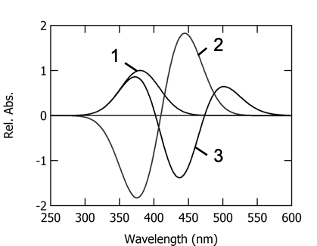 【Task 1】Continued from page one.【Task 2】Please state “The research field/project(s) that you wish to study at NAIST”.